НЕПАРНА НЕДЕЉАПАРНА НЕДЕЉА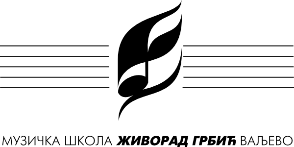 Распоред часова за школску 2023/24.Распоред часова за школску 2023/24.Класа:Ана ГвојићПредмет(и):Виолончело, читање с листа, камерна музикаВиолончело, читање с листа, камерна музикаВиолончело, читање с листа, камерна музикаважи од:15.9.2023.времеученик/група, разредуч.времеученик/група, разредуч.8:45Калина Филиповић 5.омш338:45Калина Филиповић 5.омш339:30Хана Перић 6.омш9:30Хана Перић 6.омш 10:15Камерна музика10:15Камерна музика 11:00 15:30Отворена вратаИсидора Лукић 2.омш11:00Допунска/додатна настава16:00Петра Савић 1.омш15:30Исидора Лукић 2.омш16:30Јована Трипковић 2.омш16:00Петра Савић 1.омш17:00Ленка Ћосић 4.омш16:30Јована Трипковић 2.омш17:45Читање с листа17:00Ленка Ћосић 4.омш18:30 Читање с листа17:45Читање с листа18:30Читање с листавремеученик/група, разредуч.времеученик/група, разредуч.8:20Јована Трипковић 2.омш338:20Јована Трипковић 2.омш339:00Отворена врата9:00Допунска/додатна настава9:45Ленка Ћосић 4.омш9:45Ленка Ћосић 4.омш10:30Исидора Лукић 2.омш10:30Исидора Лукић 2.омш11:00Читање с листа11:00Читање с листа15:15Петра Савић 1.омш15:15Петра Савић 1.омш15:45Хана Перић 6.омш15:45Хана Перић 6.омш16:30Камерна музика16:30Камерна музика17:30Калина Филиповић 5.омш17:30Калина Филиповић 5.омш18:15Читање с листа18:15Читање с листаНАСТАВНИК:Ана ГвојићМ. П.ДИРЕКТОР: